A2 Business Studies Unit 4 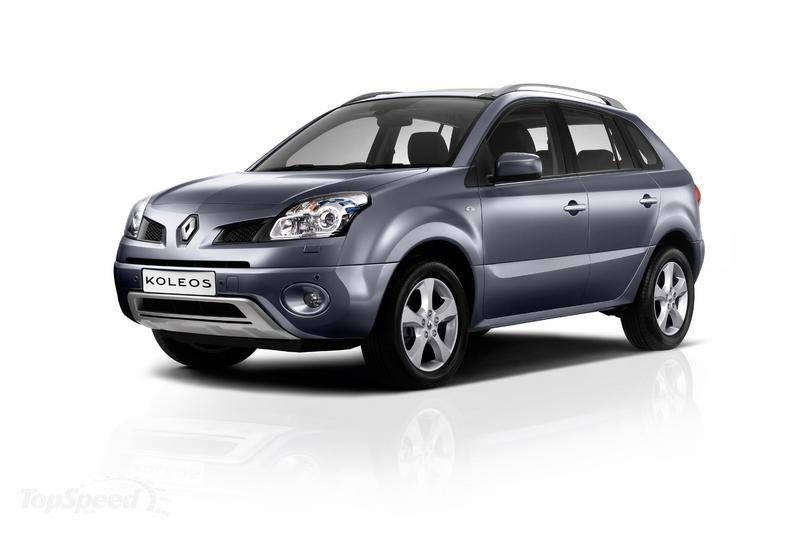 Exchange RatesTask: Complete the table to show the effects exchange rates have on manufacturing of cars in both the UK and France.Exchange rateFrench car (€15,000)UK car (£12,000)French raw materials (€4 per kilo)Originally £1:€1.5£                   in the UK €                     in France £            to UK businesses £ appreciates £1:€1.8£€££ depreciates £1:€1.2£€£